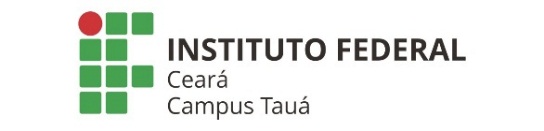 Relação de Alunos que irão participar das visitas técnicas:1	AMAURI JOAB PEREIRA NUNES2	ANA BEATRIZ BELIZÁRIO DOS SANTOS3	ANA BEATRIZ DÓRIA SOUSA4	ANNA MELISSA NORONHA OLIVEIRA5	BRENDA FERNANDES FERREIRA6	CAIO RODRIGUES DE OLIVEIRA REBOUÇAS7	CAMILA VIEIRA BARRA8	DALETE VITAL MORAIS9	DAVI SILVA ALVES DE OLIVEIRA10	EMANUELE BESERRA MELO11	FELIPE LIMA DOS SANTOS12	FRANCISCO ALAILSON DOS SANTOS ROCHA13	FRANCISCO ASSIS DE SOUZA NETO14	FRANCISCO ICARO SILVA GOMES15	ISAAC CHAVES FERREIRA16	JOANA ARAUJO PEDROSA RODRIGUES LIRA17	JOÃO FELIPE MATIAS EVANGELISTA18	JOÃO VICTOR VIEIRA DE SOUSA19	JOICIANE ALVES DE LIMA20	JOSÉ ERIVELTO PEREIRA DOS SANTOS FILHO21	JÚLIO CÉSAR SOUSA OLIVEIRA22	KÊMILLY STEPHANY ALEXANDRINO ALMEIDA MARCELINO23	LÍVIA SOUSA PEREIRA24	MAIKO VICTOR CAVALCANTE GOMES25	MARCOS GABRIEL DE OLIVEIRA LIMA26	MARIA ISADORA GONÇALVES MARTINS DE OLIVEIRA27	MATHEUS ALMEIDA DE SOUSA28	MIRELLY VITAL COSTA29	PAULO HENRIQUE MARTINS DE OLIVEIRA30	SAMUEL RIBEIRO LOIOLA31	SARA RODRIGUES DA SILVA32	STEPHANIE SIQUEIRA GOMES33	THATYANE LIMA URBANO FEITOSA*Observação:Em tempo, solicito o acompanhamento, durante a visita de um profissional da área da saúde (Enfermeira) para que possa prestar assistência em uma possível eventualidade. Bem como uma servidora para que possa acompanhar as alunas durantes os momentos que torna-se inviável a presença de um professor/técnico.PROJETO DE VISITA TÉCNICAPROJETO DE VISITA TÉCNICAPROJETO DE VISITA TÉCNICAPROJETO DE VISITA TÉCNICAPROJETO DE VISITA TÉCNICAPROJETO DE VISITA TÉCNICAPROJETO DE VISITA TÉCNICAPROJETO DE VISITA TÉCNICAXCurso Técnico/Integrado SemestreNº AlunosNome do Curso: Técnico em Redes de ComputadoresNome do Curso: Técnico em Redes de ComputadoresNome do Curso: Técnico em Redes de ComputadoresNome do Curso: Técnico em Redes de ComputadoresNome do Curso: Técnico em Redes de ComputadoresNome do Curso: Técnico em Redes de Computadores433I – OBJETIVOS:   - Conhecer e interagir com os experimentos e equipamentos que fazem parte da estrutura da Seara da Ciência que esta localizada no Campus da universidade Federal do Ceará (UFC – Campus do Pici) reforçando, desta forma, os conhecimentos construídos durante os semestres 1, 2, 3 e 4.   - Visitar a Empresa de Tecnologia e Informação do Ceará (ETICE) onde os alunos terão a oportunidade de ver na prática o que eles aprendem em sala de aula e também de observar como é a realidade do mercado de trabalho. Além de conhecer os detalhes do Cinturão Digital do Ceará que é uma iniciativa do Governo do Estado do Ceará, executada pela ETICE, para prover internet de alta velocidade com qualidade para 82% da população urbana do Estado, chegando aos lugares mais remotos e a um preço acessível a todos. Bem como conhecer o Data Center da ETICE, como é feito o monitoramento e o que compõe a estrutura da última milha.- Visitar as empresa oi onde os alunos terão contato com os seguintes equipamentos:Roteadores de alta capacidade;Elementos do núcleo (core) de redes wireless;Infra-estrutura de cyber data center para abrigar equipamentos de Tecnologia;Elementos da rede de transporte de dados ( LAN, MAN E WAN);Equipamentos de rádio frequência;Cabeamento de dados estruturado para interligação das redes internas e externas de dados e voz.Os principais objetivos da visita a esta empresa serão:1) conhecer como funciona a infra-estrutura real de um dos maiores prestadores de serviços de telecomunicações e informática vdo Brasil;2) Observar na prática a interligação dos equipamentos das diversas redes para o provimento dos serviços de telefonia e internet;3) consolidar conhecimentos adquiridos nas disciplinas técnicas ao longo do curso de Redes de computadores -  Visita ao museu do Ceará, reconhecido patrimônio do Estado, tem por objetivo proporcionar aos nossos estudantes, o conhecimento sobre a memória e a história do nosso Estado, através das sete exposições que compõem o acervo do museu.  Além disso, possibilitará aos nossos estudantes o acesso a um dos melhores equipamentos culturais do nosso Estado, criando um sentimento de preservação do nosso patrimônio.I – OBJETIVOS:   - Conhecer e interagir com os experimentos e equipamentos que fazem parte da estrutura da Seara da Ciência que esta localizada no Campus da universidade Federal do Ceará (UFC – Campus do Pici) reforçando, desta forma, os conhecimentos construídos durante os semestres 1, 2, 3 e 4.   - Visitar a Empresa de Tecnologia e Informação do Ceará (ETICE) onde os alunos terão a oportunidade de ver na prática o que eles aprendem em sala de aula e também de observar como é a realidade do mercado de trabalho. Além de conhecer os detalhes do Cinturão Digital do Ceará que é uma iniciativa do Governo do Estado do Ceará, executada pela ETICE, para prover internet de alta velocidade com qualidade para 82% da população urbana do Estado, chegando aos lugares mais remotos e a um preço acessível a todos. Bem como conhecer o Data Center da ETICE, como é feito o monitoramento e o que compõe a estrutura da última milha.- Visitar as empresa oi onde os alunos terão contato com os seguintes equipamentos:Roteadores de alta capacidade;Elementos do núcleo (core) de redes wireless;Infra-estrutura de cyber data center para abrigar equipamentos de Tecnologia;Elementos da rede de transporte de dados ( LAN, MAN E WAN);Equipamentos de rádio frequência;Cabeamento de dados estruturado para interligação das redes internas e externas de dados e voz.Os principais objetivos da visita a esta empresa serão:1) conhecer como funciona a infra-estrutura real de um dos maiores prestadores de serviços de telecomunicações e informática vdo Brasil;2) Observar na prática a interligação dos equipamentos das diversas redes para o provimento dos serviços de telefonia e internet;3) consolidar conhecimentos adquiridos nas disciplinas técnicas ao longo do curso de Redes de computadores -  Visita ao museu do Ceará, reconhecido patrimônio do Estado, tem por objetivo proporcionar aos nossos estudantes, o conhecimento sobre a memória e a história do nosso Estado, através das sete exposições que compõem o acervo do museu.  Além disso, possibilitará aos nossos estudantes o acesso a um dos melhores equipamentos culturais do nosso Estado, criando um sentimento de preservação do nosso patrimônio.I – OBJETIVOS:   - Conhecer e interagir com os experimentos e equipamentos que fazem parte da estrutura da Seara da Ciência que esta localizada no Campus da universidade Federal do Ceará (UFC – Campus do Pici) reforçando, desta forma, os conhecimentos construídos durante os semestres 1, 2, 3 e 4.   - Visitar a Empresa de Tecnologia e Informação do Ceará (ETICE) onde os alunos terão a oportunidade de ver na prática o que eles aprendem em sala de aula e também de observar como é a realidade do mercado de trabalho. Além de conhecer os detalhes do Cinturão Digital do Ceará que é uma iniciativa do Governo do Estado do Ceará, executada pela ETICE, para prover internet de alta velocidade com qualidade para 82% da população urbana do Estado, chegando aos lugares mais remotos e a um preço acessível a todos. Bem como conhecer o Data Center da ETICE, como é feito o monitoramento e o que compõe a estrutura da última milha.- Visitar as empresa oi onde os alunos terão contato com os seguintes equipamentos:Roteadores de alta capacidade;Elementos do núcleo (core) de redes wireless;Infra-estrutura de cyber data center para abrigar equipamentos de Tecnologia;Elementos da rede de transporte de dados ( LAN, MAN E WAN);Equipamentos de rádio frequência;Cabeamento de dados estruturado para interligação das redes internas e externas de dados e voz.Os principais objetivos da visita a esta empresa serão:1) conhecer como funciona a infra-estrutura real de um dos maiores prestadores de serviços de telecomunicações e informática vdo Brasil;2) Observar na prática a interligação dos equipamentos das diversas redes para o provimento dos serviços de telefonia e internet;3) consolidar conhecimentos adquiridos nas disciplinas técnicas ao longo do curso de Redes de computadores -  Visita ao museu do Ceará, reconhecido patrimônio do Estado, tem por objetivo proporcionar aos nossos estudantes, o conhecimento sobre a memória e a história do nosso Estado, através das sete exposições que compõem o acervo do museu.  Além disso, possibilitará aos nossos estudantes o acesso a um dos melhores equipamentos culturais do nosso Estado, criando um sentimento de preservação do nosso patrimônio.I – OBJETIVOS:   - Conhecer e interagir com os experimentos e equipamentos que fazem parte da estrutura da Seara da Ciência que esta localizada no Campus da universidade Federal do Ceará (UFC – Campus do Pici) reforçando, desta forma, os conhecimentos construídos durante os semestres 1, 2, 3 e 4.   - Visitar a Empresa de Tecnologia e Informação do Ceará (ETICE) onde os alunos terão a oportunidade de ver na prática o que eles aprendem em sala de aula e também de observar como é a realidade do mercado de trabalho. Além de conhecer os detalhes do Cinturão Digital do Ceará que é uma iniciativa do Governo do Estado do Ceará, executada pela ETICE, para prover internet de alta velocidade com qualidade para 82% da população urbana do Estado, chegando aos lugares mais remotos e a um preço acessível a todos. Bem como conhecer o Data Center da ETICE, como é feito o monitoramento e o que compõe a estrutura da última milha.- Visitar as empresa oi onde os alunos terão contato com os seguintes equipamentos:Roteadores de alta capacidade;Elementos do núcleo (core) de redes wireless;Infra-estrutura de cyber data center para abrigar equipamentos de Tecnologia;Elementos da rede de transporte de dados ( LAN, MAN E WAN);Equipamentos de rádio frequência;Cabeamento de dados estruturado para interligação das redes internas e externas de dados e voz.Os principais objetivos da visita a esta empresa serão:1) conhecer como funciona a infra-estrutura real de um dos maiores prestadores de serviços de telecomunicações e informática vdo Brasil;2) Observar na prática a interligação dos equipamentos das diversas redes para o provimento dos serviços de telefonia e internet;3) consolidar conhecimentos adquiridos nas disciplinas técnicas ao longo do curso de Redes de computadores -  Visita ao museu do Ceará, reconhecido patrimônio do Estado, tem por objetivo proporcionar aos nossos estudantes, o conhecimento sobre a memória e a história do nosso Estado, através das sete exposições que compõem o acervo do museu.  Além disso, possibilitará aos nossos estudantes o acesso a um dos melhores equipamentos culturais do nosso Estado, criando um sentimento de preservação do nosso patrimônio.I – OBJETIVOS:   - Conhecer e interagir com os experimentos e equipamentos que fazem parte da estrutura da Seara da Ciência que esta localizada no Campus da universidade Federal do Ceará (UFC – Campus do Pici) reforçando, desta forma, os conhecimentos construídos durante os semestres 1, 2, 3 e 4.   - Visitar a Empresa de Tecnologia e Informação do Ceará (ETICE) onde os alunos terão a oportunidade de ver na prática o que eles aprendem em sala de aula e também de observar como é a realidade do mercado de trabalho. Além de conhecer os detalhes do Cinturão Digital do Ceará que é uma iniciativa do Governo do Estado do Ceará, executada pela ETICE, para prover internet de alta velocidade com qualidade para 82% da população urbana do Estado, chegando aos lugares mais remotos e a um preço acessível a todos. Bem como conhecer o Data Center da ETICE, como é feito o monitoramento e o que compõe a estrutura da última milha.- Visitar as empresa oi onde os alunos terão contato com os seguintes equipamentos:Roteadores de alta capacidade;Elementos do núcleo (core) de redes wireless;Infra-estrutura de cyber data center para abrigar equipamentos de Tecnologia;Elementos da rede de transporte de dados ( LAN, MAN E WAN);Equipamentos de rádio frequência;Cabeamento de dados estruturado para interligação das redes internas e externas de dados e voz.Os principais objetivos da visita a esta empresa serão:1) conhecer como funciona a infra-estrutura real de um dos maiores prestadores de serviços de telecomunicações e informática vdo Brasil;2) Observar na prática a interligação dos equipamentos das diversas redes para o provimento dos serviços de telefonia e internet;3) consolidar conhecimentos adquiridos nas disciplinas técnicas ao longo do curso de Redes de computadores -  Visita ao museu do Ceará, reconhecido patrimônio do Estado, tem por objetivo proporcionar aos nossos estudantes, o conhecimento sobre a memória e a história do nosso Estado, através das sete exposições que compõem o acervo do museu.  Além disso, possibilitará aos nossos estudantes o acesso a um dos melhores equipamentos culturais do nosso Estado, criando um sentimento de preservação do nosso patrimônio.I – OBJETIVOS:   - Conhecer e interagir com os experimentos e equipamentos que fazem parte da estrutura da Seara da Ciência que esta localizada no Campus da universidade Federal do Ceará (UFC – Campus do Pici) reforçando, desta forma, os conhecimentos construídos durante os semestres 1, 2, 3 e 4.   - Visitar a Empresa de Tecnologia e Informação do Ceará (ETICE) onde os alunos terão a oportunidade de ver na prática o que eles aprendem em sala de aula e também de observar como é a realidade do mercado de trabalho. Além de conhecer os detalhes do Cinturão Digital do Ceará que é uma iniciativa do Governo do Estado do Ceará, executada pela ETICE, para prover internet de alta velocidade com qualidade para 82% da população urbana do Estado, chegando aos lugares mais remotos e a um preço acessível a todos. Bem como conhecer o Data Center da ETICE, como é feito o monitoramento e o que compõe a estrutura da última milha.- Visitar as empresa oi onde os alunos terão contato com os seguintes equipamentos:Roteadores de alta capacidade;Elementos do núcleo (core) de redes wireless;Infra-estrutura de cyber data center para abrigar equipamentos de Tecnologia;Elementos da rede de transporte de dados ( LAN, MAN E WAN);Equipamentos de rádio frequência;Cabeamento de dados estruturado para interligação das redes internas e externas de dados e voz.Os principais objetivos da visita a esta empresa serão:1) conhecer como funciona a infra-estrutura real de um dos maiores prestadores de serviços de telecomunicações e informática vdo Brasil;2) Observar na prática a interligação dos equipamentos das diversas redes para o provimento dos serviços de telefonia e internet;3) consolidar conhecimentos adquiridos nas disciplinas técnicas ao longo do curso de Redes de computadores -  Visita ao museu do Ceará, reconhecido patrimônio do Estado, tem por objetivo proporcionar aos nossos estudantes, o conhecimento sobre a memória e a história do nosso Estado, através das sete exposições que compõem o acervo do museu.  Além disso, possibilitará aos nossos estudantes o acesso a um dos melhores equipamentos culturais do nosso Estado, criando um sentimento de preservação do nosso patrimônio.I – OBJETIVOS:   - Conhecer e interagir com os experimentos e equipamentos que fazem parte da estrutura da Seara da Ciência que esta localizada no Campus da universidade Federal do Ceará (UFC – Campus do Pici) reforçando, desta forma, os conhecimentos construídos durante os semestres 1, 2, 3 e 4.   - Visitar a Empresa de Tecnologia e Informação do Ceará (ETICE) onde os alunos terão a oportunidade de ver na prática o que eles aprendem em sala de aula e também de observar como é a realidade do mercado de trabalho. Além de conhecer os detalhes do Cinturão Digital do Ceará que é uma iniciativa do Governo do Estado do Ceará, executada pela ETICE, para prover internet de alta velocidade com qualidade para 82% da população urbana do Estado, chegando aos lugares mais remotos e a um preço acessível a todos. Bem como conhecer o Data Center da ETICE, como é feito o monitoramento e o que compõe a estrutura da última milha.- Visitar as empresa oi onde os alunos terão contato com os seguintes equipamentos:Roteadores de alta capacidade;Elementos do núcleo (core) de redes wireless;Infra-estrutura de cyber data center para abrigar equipamentos de Tecnologia;Elementos da rede de transporte de dados ( LAN, MAN E WAN);Equipamentos de rádio frequência;Cabeamento de dados estruturado para interligação das redes internas e externas de dados e voz.Os principais objetivos da visita a esta empresa serão:1) conhecer como funciona a infra-estrutura real de um dos maiores prestadores de serviços de telecomunicações e informática vdo Brasil;2) Observar na prática a interligação dos equipamentos das diversas redes para o provimento dos serviços de telefonia e internet;3) consolidar conhecimentos adquiridos nas disciplinas técnicas ao longo do curso de Redes de computadores -  Visita ao museu do Ceará, reconhecido patrimônio do Estado, tem por objetivo proporcionar aos nossos estudantes, o conhecimento sobre a memória e a história do nosso Estado, através das sete exposições que compõem o acervo do museu.  Além disso, possibilitará aos nossos estudantes o acesso a um dos melhores equipamentos culturais do nosso Estado, criando um sentimento de preservação do nosso patrimônio.I – OBJETIVOS:   - Conhecer e interagir com os experimentos e equipamentos que fazem parte da estrutura da Seara da Ciência que esta localizada no Campus da universidade Federal do Ceará (UFC – Campus do Pici) reforçando, desta forma, os conhecimentos construídos durante os semestres 1, 2, 3 e 4.   - Visitar a Empresa de Tecnologia e Informação do Ceará (ETICE) onde os alunos terão a oportunidade de ver na prática o que eles aprendem em sala de aula e também de observar como é a realidade do mercado de trabalho. Além de conhecer os detalhes do Cinturão Digital do Ceará que é uma iniciativa do Governo do Estado do Ceará, executada pela ETICE, para prover internet de alta velocidade com qualidade para 82% da população urbana do Estado, chegando aos lugares mais remotos e a um preço acessível a todos. Bem como conhecer o Data Center da ETICE, como é feito o monitoramento e o que compõe a estrutura da última milha.- Visitar as empresa oi onde os alunos terão contato com os seguintes equipamentos:Roteadores de alta capacidade;Elementos do núcleo (core) de redes wireless;Infra-estrutura de cyber data center para abrigar equipamentos de Tecnologia;Elementos da rede de transporte de dados ( LAN, MAN E WAN);Equipamentos de rádio frequência;Cabeamento de dados estruturado para interligação das redes internas e externas de dados e voz.Os principais objetivos da visita a esta empresa serão:1) conhecer como funciona a infra-estrutura real de um dos maiores prestadores de serviços de telecomunicações e informática vdo Brasil;2) Observar na prática a interligação dos equipamentos das diversas redes para o provimento dos serviços de telefonia e internet;3) consolidar conhecimentos adquiridos nas disciplinas técnicas ao longo do curso de Redes de computadores -  Visita ao museu do Ceará, reconhecido patrimônio do Estado, tem por objetivo proporcionar aos nossos estudantes, o conhecimento sobre a memória e a história do nosso Estado, através das sete exposições que compõem o acervo do museu.  Além disso, possibilitará aos nossos estudantes o acesso a um dos melhores equipamentos culturais do nosso Estado, criando um sentimento de preservação do nosso patrimônio.II – LOCAL A SER VISITADOII – LOCAL A SER VISITADO  Contato a ser feito pela CAEE  Contato a ser feito pela CAEE  Contato a ser feito pela CAEE   X  Contato a ser feito pelo(a)       solicitante   X  Contato a ser feito pelo(a)       solicitanteNome: Seara da Ciência, ITECE, OI empresa da telecomunicação, Museu do Ceará.Nome: Seara da Ciência, ITECE, OI empresa da telecomunicação, Museu do Ceará.Nome: Seara da Ciência, ITECE, OI empresa da telecomunicação, Museu do Ceará.Nome: Seara da Ciência, ITECE, OI empresa da telecomunicação, Museu do Ceará.Cidade/UF: Fortaleza-CeCidade/UF: Fortaleza-CeCidade/UF: Fortaleza-CePessoa de Contato:Telefone(s):Telefone(s):Fax:Fax:Fax:E-mail:III – EXECUÇÃOIII – EXECUÇÃOIII – EXECUÇÃOIII – EXECUÇÃOIII – EXECUÇÃOIII – EXECUÇÃOIII – EXECUÇÃOIII – EXECUÇÃOIII – EXECUÇÃOIII – EXECUÇÃOIII – EXECUÇÃOIII – EXECUÇÃOIII – EXECUÇÃOIII – EXECUÇÃOProfessor(a) Responsável: Rubens Maciel Miranda Pinheiro Professor(a) Responsável: Rubens Maciel Miranda Pinheiro Professor(a) Responsável: Rubens Maciel Miranda Pinheiro Professor(a) Responsável: Rubens Maciel Miranda Pinheiro Professor(a) Responsável: Rubens Maciel Miranda Pinheiro Professor(a) Responsável: Rubens Maciel Miranda Pinheiro Professor(a) Responsável: Rubens Maciel Miranda Pinheiro Professor(a) Responsável: Rubens Maciel Miranda Pinheiro Professor(a) Responsável: Rubens Maciel Miranda Pinheiro CPF: 91493919334CPF: 91493919334CPF: 91493919334CPF: 91493919334CPF: 91493919334Banco do BrasilBanco do BrasilBanco do BrasilBanco do BrasilBanco do BrasilAgência:  121-XAgência:  121-XAgência:  121-XAgência:  121-XConta: 39093-3Conta: 39093-3Conta: 39093-3Conta: 39093-3Conta: 39093-3Fone/ResidênciaFone/ResidênciaFone/ResidênciaFone/ResidênciaCelular88 981252316Celular88 981252316E-mail:rubens.pinheiro@ifce.edu.brE-mail:rubens.pinheiro@ifce.edu.brE-mail:rubens.pinheiro@ifce.edu.brE-mail:rubens.pinheiro@ifce.edu.brE-mail:rubens.pinheiro@ifce.edu.brE-mail:rubens.pinheiro@ifce.edu.brE-mail:rubens.pinheiro@ifce.edu.brRamal Acompanhante(s)1Professor: Kilbert Amorim Maciel  Professor: Kilbert Amorim Maciel  Professor: Kilbert Amorim Maciel  Professor: Kilbert Amorim Maciel  Professor: Kilbert Amorim Maciel  Professor: Kilbert Amorim Maciel  Professor: Kilbert Amorim Maciel  Professor: Kilbert Amorim Maciel  CPF: 617.976.003-97CPF: 617.976.003-97CPF: 617.976.003-97CPF: 617.976.003-97Acompanhante(s)Fone/ResidênciaFone/ResidênciaFone/ResidênciaCelular: 88 988848876Celular: 88 988848876E-mail: kilbert.amorim@ifce.edu.brE-mail: kilbert.amorim@ifce.edu.brE-mail: kilbert.amorim@ifce.edu.brE-mail: kilbert.amorim@ifce.edu.brE-mail: kilbert.amorim@ifce.edu.brE-mail: kilbert.amorim@ifce.edu.brE-mail: kilbert.amorim@ifce.edu.brRamal Acompanhante(s)Banco do BrasilBanco do BrasilBanco do BrasilBanco do BrasilAgência: 7333-4Agência: 7333-4Agência: 7333-4Agência: 7333-4Conta: 4439-3Conta: 4439-3Conta: 4439-3Conta: 4439-3Conta: 4439-3Acompanhante(s)2Professor: Francisco Rafael Vasconcelos GuimarãesProfessor: Francisco Rafael Vasconcelos GuimarãesProfessor: Francisco Rafael Vasconcelos GuimarãesProfessor: Francisco Rafael Vasconcelos GuimarãesProfessor: Francisco Rafael Vasconcelos GuimarãesProfessor: Francisco Rafael Vasconcelos GuimarãesProfessor: Francisco Rafael Vasconcelos GuimarãesProfessor: Francisco Rafael Vasconcelos GuimarãesCPF: 036.762.243-75CPF: 036.762.243-75CPF: 036.762.243-75CPF: 036.762.243-75Acompanhante(s)Fone/ResidênciaFone/ResidênciaFone/ResidênciaCelular:85-997048288Celular:85-997048288E-mailrafael.vasconcelos@ifce.edu.brE-mailrafael.vasconcelos@ifce.edu.brE-mailrafael.vasconcelos@ifce.edu.brE-mailrafael.vasconcelos@ifce.edu.brE-mailrafael.vasconcelos@ifce.edu.brE-mailrafael.vasconcelos@ifce.edu.brE-mailrafael.vasconcelos@ifce.edu.brRamal Acompanhante(s)Banco do BrasilBanco do BrasilBanco do BrasilBanco do BrasilAgência: 4439-3Agência: 4439-3Agência: 4439-3Agência: 4439-3Conta: 7599-XConta: 7599-XConta: 7599-XConta: 7599-XConta: 7599-XAcompanhante(s)3Professor: Rodrigo Cavalcante de AlmeidaProfessor: Rodrigo Cavalcante de AlmeidaProfessor: Rodrigo Cavalcante de AlmeidaProfessor: Rodrigo Cavalcante de AlmeidaProfessor: Rodrigo Cavalcante de AlmeidaProfessor: Rodrigo Cavalcante de AlmeidaProfessor: Rodrigo Cavalcante de AlmeidaProfessor: Rodrigo Cavalcante de AlmeidaCPF: 004.788.613-70 CPF: 004.788.613-70 CPF: 004.788.613-70 CPF: 004.788.613-70 Acompanhante(s)Fone/ResidênciaFone/ResidênciaFone/ResidênciaCelular:85-997048288Celular:85-997048288E-mailrodrigo.almeida@ifce.edu.brE-mailrodrigo.almeida@ifce.edu.brE-mailrodrigo.almeida@ifce.edu.brE-mailrodrigo.almeida@ifce.edu.brE-mailrodrigo.almeida@ifce.edu.brE-mailrodrigo.almeida@ifce.edu.brE-mailrodrigo.almeida@ifce.edu.brRamal Acompanhante(s)Banco do BrasilBanco do BrasilAgência: Agência: Agência: Agência: Agência: Conta: 8274-0Conta: 8274-0Conta: 8274-0Conta: 8274-0Conta: 8274-0Conta: 8274-0Acompanhante(s)4Assistente de Alunos: José Chagas de Oliveira Assistente de Alunos: José Chagas de Oliveira Assistente de Alunos: José Chagas de Oliveira Assistente de Alunos: José Chagas de Oliveira Assistente de Alunos: José Chagas de Oliveira Assistente de Alunos: José Chagas de Oliveira Assistente de Alunos: José Chagas de Oliveira CPF:  ------CPF:  ------CPF:  ------CPF:  ------CPF:  ------Acompanhante(s)Fone/ResidênciaFone/ResidênciaFone/ResidênciaCelular:85-997048288Celular:85-997048288E-mailjose.oliveira@ifce.edu.brE-mailjose.oliveira@ifce.edu.brE-mailjose.oliveira@ifce.edu.brE-mailjose.oliveira@ifce.edu.brE-mailjose.oliveira@ifce.edu.brE-mailjose.oliveira@ifce.edu.brRamal Ramal Acompanhante(s)BancoBancoBancoBancoAgência: -----Agência: -----Conta: ----Conta: ----Conta: ----Conta: ----Conta: ----Conta: ----Conta: ----CronogramaDia(s)20/09/201821/09/201822/09/2018Dia(s)20/09/201821/09/201822/09/2018Dia(s)20/09/201821/09/201822/09/2018Saída 04:00 h – saída IFCE-Tauá12:00 h – Saída de Fortaleza Saída 04:00 h – saída IFCE-Tauá12:00 h – Saída de Fortaleza Hora Evento10:30 – 12:00 hSeara da Ciência12:00 - Almoço14:00 – 16:00 hOi – Empresa de Telecomunicações.8:00 – 11:00 hVisita ao Museu do Ceará.12:00 Almoço14:00 – 16:00 hVisita a ETICEHora Evento10:30 – 12:00 hSeara da Ciência12:00 - Almoço14:00 – 16:00 hOi – Empresa de Telecomunicações.8:00 – 11:00 hVisita ao Museu do Ceará.12:00 Almoço14:00 – 16:00 hVisita a ETICEHora Evento10:30 – 12:00 hSeara da Ciência12:00 - Almoço14:00 – 16:00 hOi – Empresa de Telecomunicações.8:00 – 11:00 hVisita ao Museu do Ceará.12:00 Almoço14:00 – 16:00 hVisita a ETICEHora Evento10:30 – 12:00 hSeara da Ciência12:00 - Almoço14:00 – 16:00 hOi – Empresa de Telecomunicações.8:00 – 11:00 hVisita ao Museu do Ceará.12:00 Almoço14:00 – 16:00 hVisita a ETICEHora Evento10:30 – 12:00 hSeara da Ciência12:00 - Almoço14:00 – 16:00 hOi – Empresa de Telecomunicações.8:00 – 11:00 hVisita ao Museu do Ceará.12:00 Almoço14:00 – 16:00 hVisita a ETICELocal(is) Pernoite(s)IFCE - FortalezaLocal(is) Pernoite(s)IFCE - FortalezaLocal(is) Pernoite(s)IFCE - FortalezaV – TRANSPORTEV – TRANSPORTEV – TRANSPORTEV – TRANSPORTEV – TRANSPORTEV – TRANSPORTEPróprio    Ônibus 37 passageirosMicro-ônibus28 passageirosCarropequeno4 passageirosVeículo CampusTipo:OutroQual?VI– SOLICITAÇÃO  Diárias/Professor    Ajuda de custo/aluno   AlojamentoColchonetesSolicitação:Em..08./..08.../..201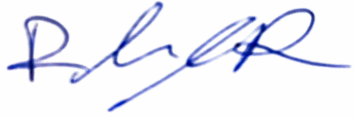 ___________________________Assinatura Professor(a) ResponsávelAutorizada:Em........../.........../..........________________________Assinatura Diretor(a) do DepartamentoRecebido:Em........../.........../..........___________________________Assinatura Recebedor CAEEVII – VISITAConfirmadaRealizadaCanceladaCanceladaCanceladaVide VersoVII – VISITAConfirmadaRealizadaEmpresaProfessorCPATVide VersoL E I A► Quando implicar no pagamento de diárias e/ou ajuda de custo para os alunos, o Projeto de Visita Técnica deverá ser apresentado com a autorização do(a) Diretor(a) do Departamento.► Quando da solicitação de ajuda de custo, o professor responsável deverá anexar a relação dos alunos (com a respectiva matrícula) a este Projeto de Visita Técnica.ESPAÇO RESERVADOESPAÇO RESERVADOPró-Reitoria de Administração e PlanejamentoDiretoria de Administração e PlanejamentoPró-Reitoria de Administração e PlanejamentoCoordenadoria de Protocolo, Arquivo e Transporte (CPAT)Pró-Reitoria de EnsinoProfessor Solicitante:  Uma vista técnica como esta, é de fundamental importância para complementar a formação dos alunos do curso técnico em Redes de Computadores, pois com nessa visita eles poderão conhecer a real dimensão de diversas áreas que permeia a sua formação enquanto profissional desta área tecnológica, além de  avaliar suas reais competências profissionais adquiridas e projetar seus objetivos a serem perseguidos. Portanto solicito as providências necessárias para realização desta visita técnica. Tauá, 08 de Agosto de 2018Pró-Reitoria de EnsinoDiretoria de EnsinoPró-Reitoria de EnsinoDepartamento de Área de CursoPró-Reitoria de ExtensãoDiretoria de Extensão e Relações EmpresariaisCoordenadoria de Acompanhamento de Estágio e Avaliação de Egressos (CAEE)